Билет 18Практическое задание.Культура Беларуси в XIX – начале XX в. Условия и особенности формирования белорусской нации.Используя представленные материалы, ответьте на вопросы (выполните задания). 1. В каких городах Беларуси во второй половине XIX – начале XX в. можно было получить педагогическое образование? Назовите и покажите на карте не менее трёх. 2. Составьте план ответа на вопрос о деятельности группы «Гомон».3. О каких признаках нации говорится в приведенных фрагментах произведений Франтишка Богушевича и Янки Купалы? 4. Можно ли сказать, что белорусские поэты второй половины XIX – начала XX в. способствовали формированию национального самосознания белорусов? Свое мнение объясните. I. Учреждения образования на территории Беларуси во второй половине XIX – начале XX в. 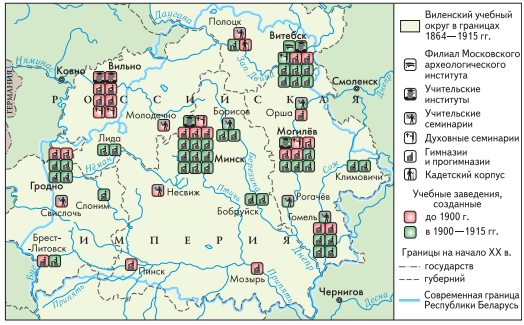 ІІ. Из произведений белорусских поэтов второй половины XIX–начала XX в.Из предисловия к сборнику «Дудка беларуская» Франтишка Богушевича  «…Братцы мілыя, дзеці Зямлі-маткі маёй! Вам ахвяруючы працу сваю, мушу з вамі пагаварыць трохі аб нашай долі-нядолі, аб нашай бацькавай спрадвечнай мове, каторую… «мужыцкай» завуць, а завецца яна «беларускай». Шмат было такіх народаў, што страцілі наперш мову сваю, так, як той чалавек перад скананнем, катораму мову зойме, а потым і зусім замёрлі. Не пакідайце ж мовы нашай беларускай, каб не ўмёрлі!..»Из стихотворения Янки Купалы «А хто там ідзе?» А хто там ідзе, а хто там ідзеУ агромністай такой грамадзе?— Беларусы...А чаго ж, чаго захацелась ім,Пагарджаным век, ім, сляпым, глухім?— Людзьмі звацца. II. О формировании белорусской национальной идеи (по материалам учебного пособия «История Беларуси. Конец XVIII – начало XX в. 8 класс») 	Вместе с постепенным формированием белорусской нации зарождалась белорусская национальная идея – представления о белорусах как самостоятельной и самобытной общности людей с собственными жизненно важными интересами. Теоретическое обоснование самостоятельного существования белорусского этноса впервые дали белорусские студенты –гомоновцы. 	В 1884 году студенты – уроженцы Беларуси создали в Петербурге группу «Гóмон». Ее возглавили Александр Марченко и Хаим Ратнер. Свои задачи и программу они изложили в двух номерах нелегального журнала «Гóмон». Гомоновцы первыми из революционеров заявили о существовании белорусской нации и поставили вопрос о ее национально-государственной самостоятельности. Нация представляет собой историческое сообщество людей, для которого характерны проживание на одной территории, устойчивые экономические связи, литературный язык, общие черты культуры и психологии, в том числе национальное самосознание и стремление к собственной государственности. 	Студенты-гомоновцы доказывали, что белорусский народ имеет свой язык, территорию, культуру, быт, историческое прошлое, а Беларусь представляет собой целостный экономический регион. 	Будущую государственность Беларуси гомоновцы видели в союзе с социалистической Россией. Они выступали за автономию Беларуси в составе демократической и федеративной России. В 1905 г. гомоновскую идею подхватили сторонники Белорусской социалистической громады (БСГ), разработав положение о необходимости национально-территориальной автономии Беларуси в составе Российского государства.